УТВЕРЖДЕНАпостановлением Администрации городского округа "Город Архангельск"от 14 мая 2024 г. № 783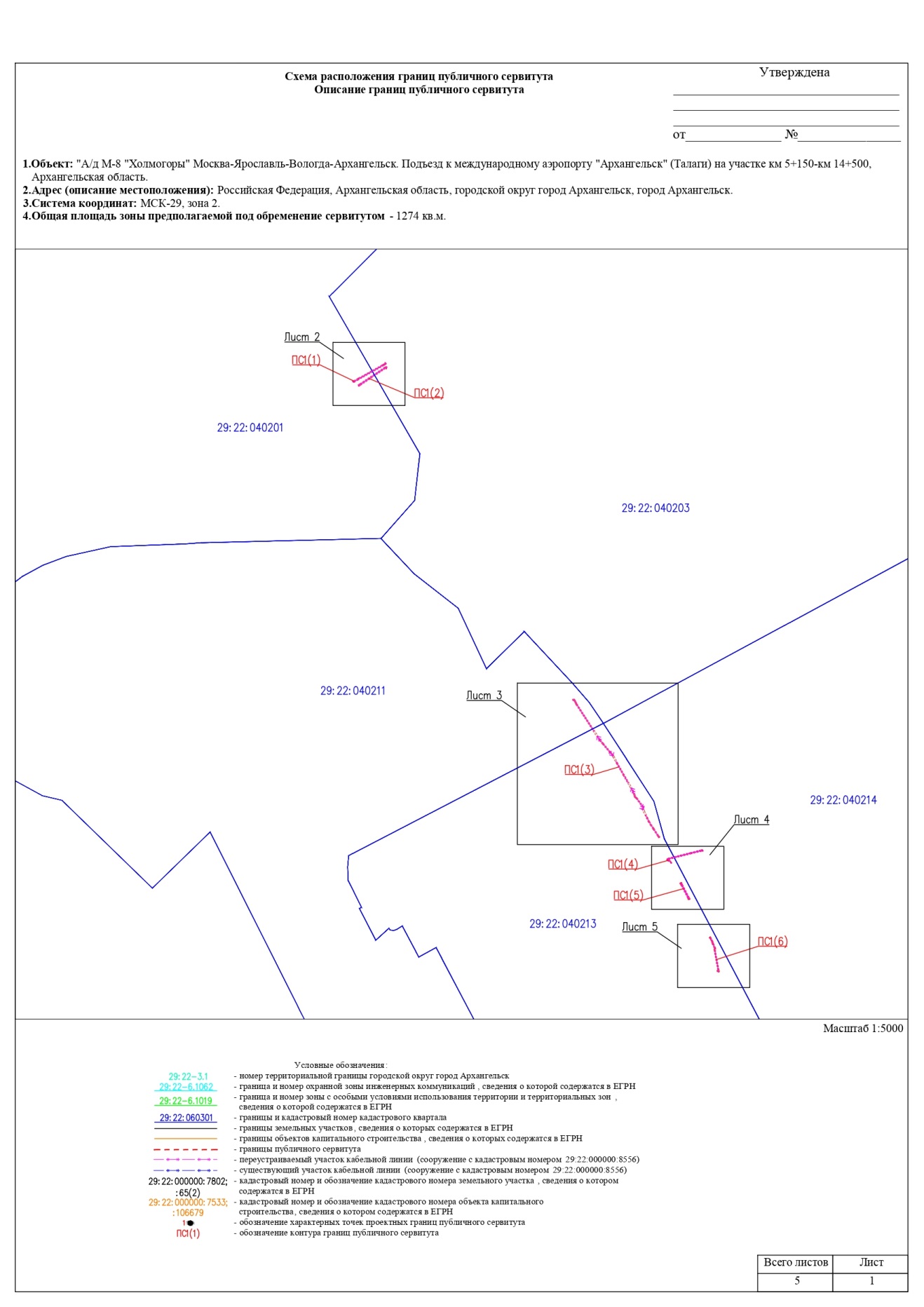 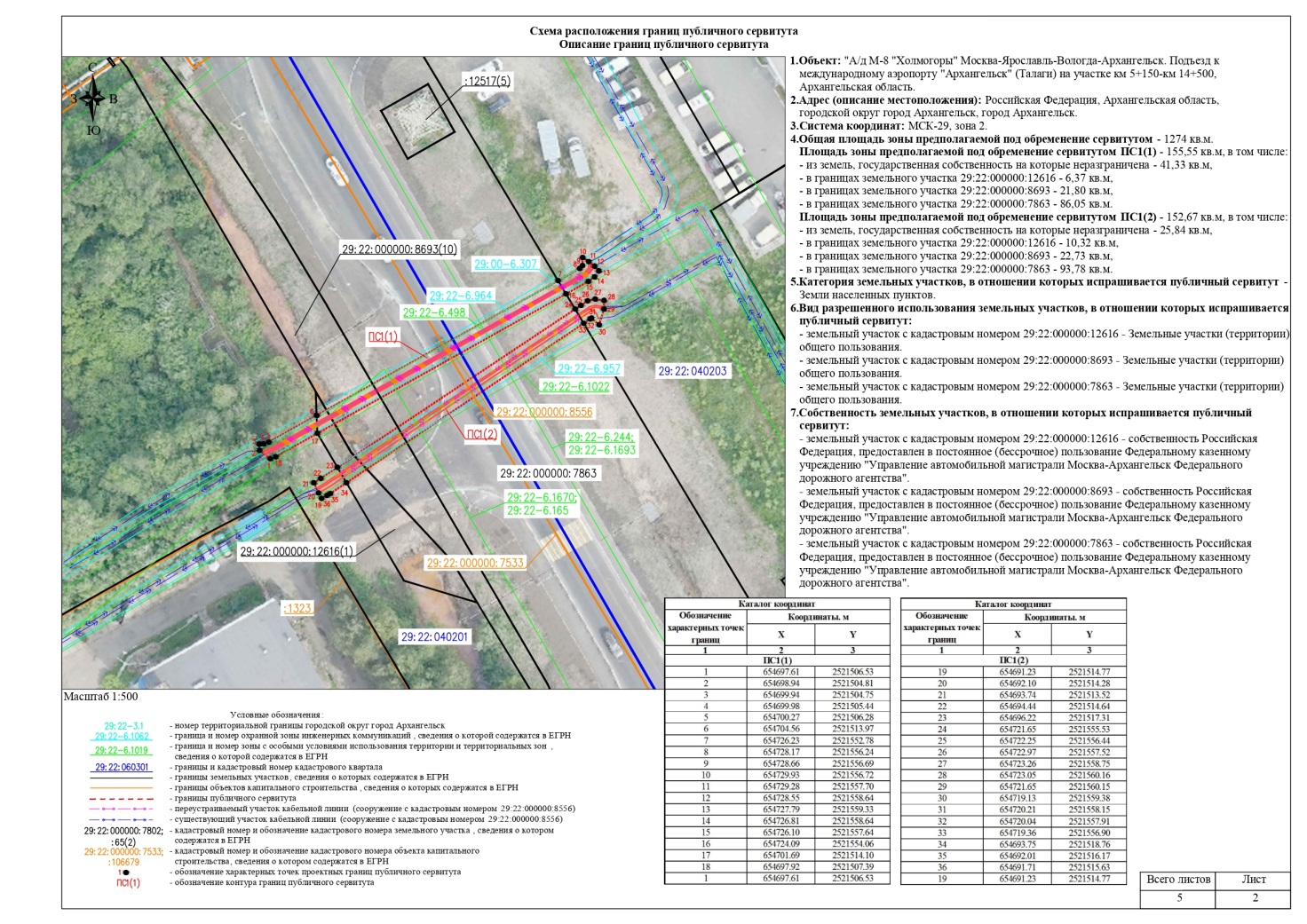 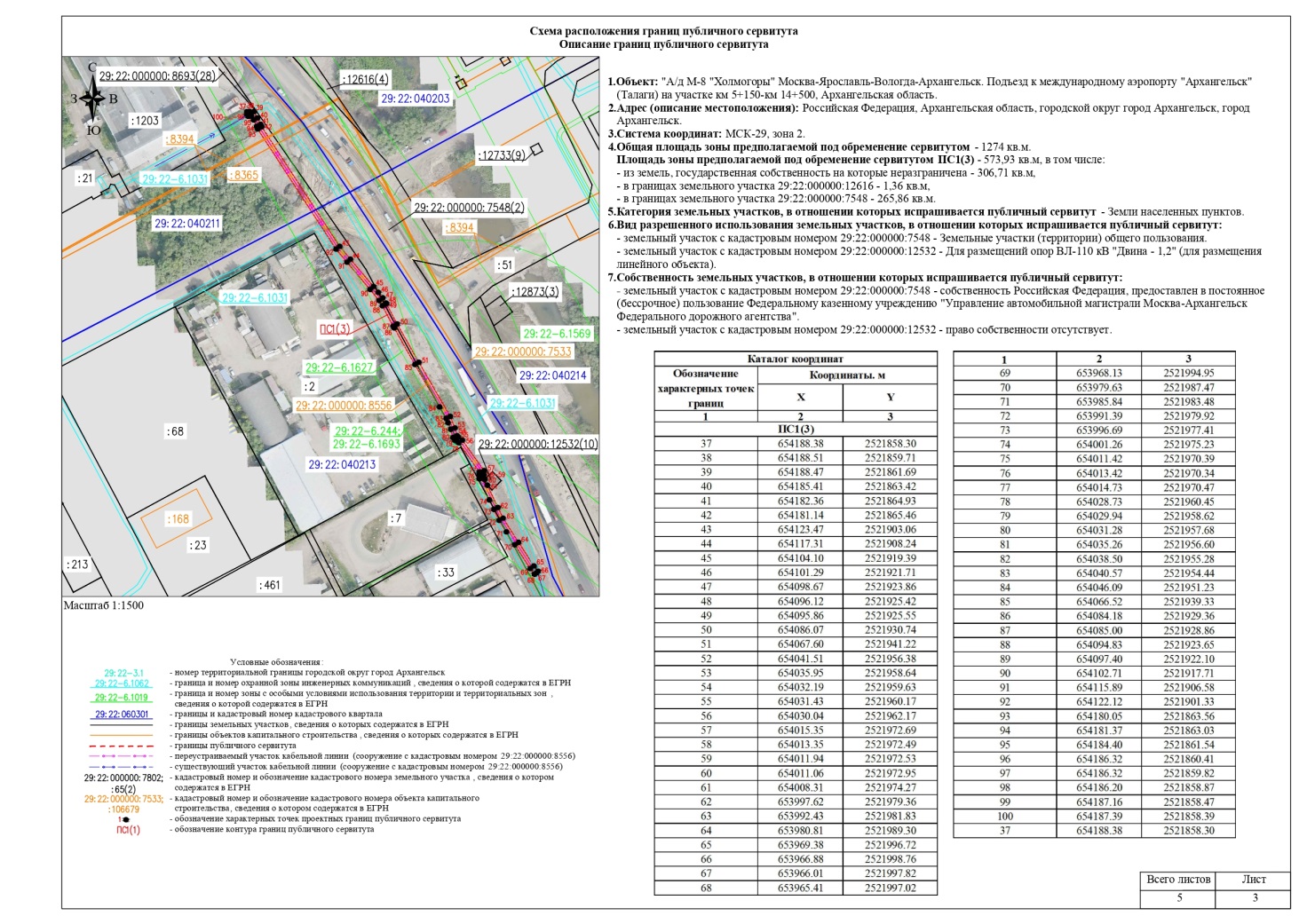 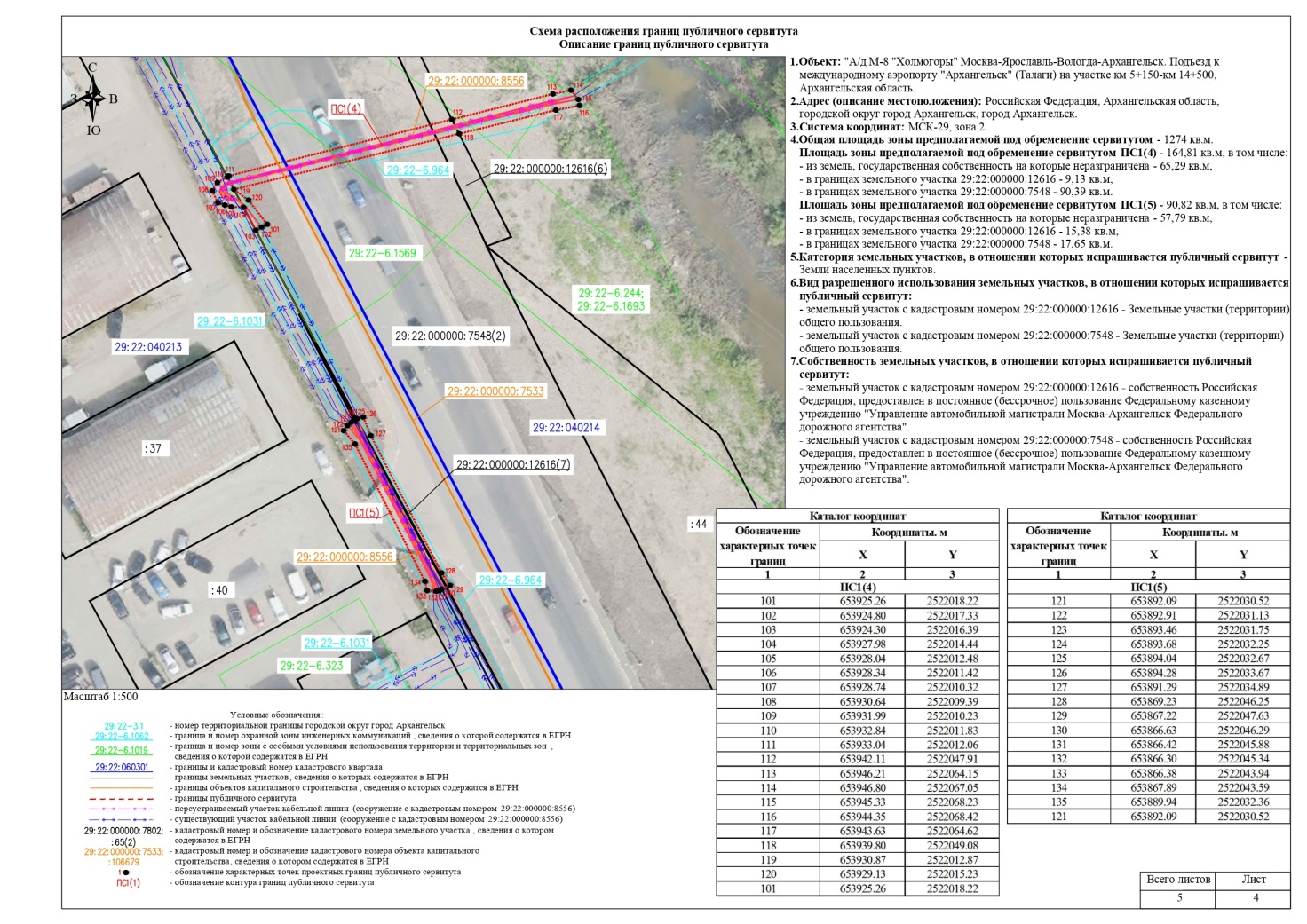 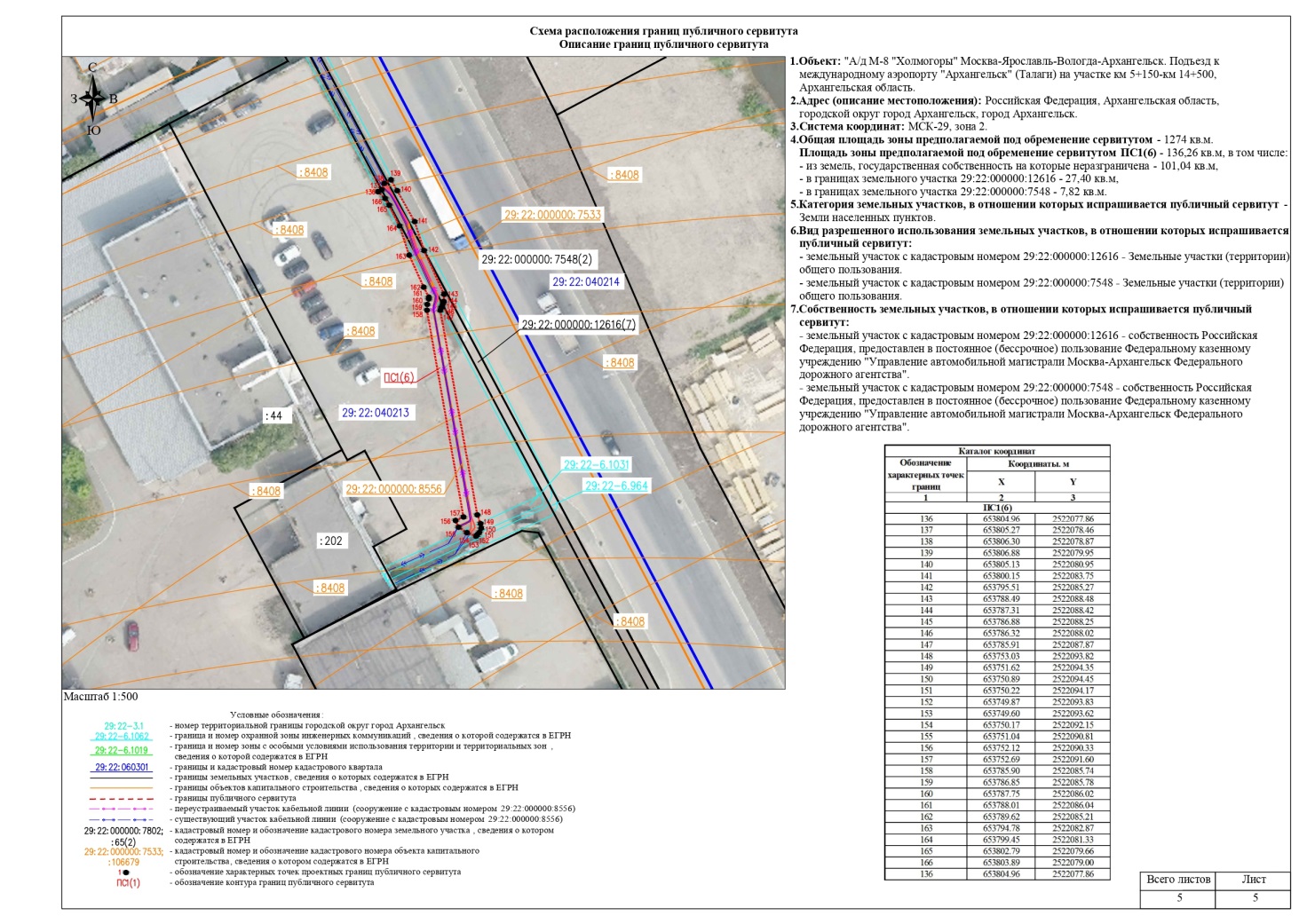 